СООБЩЕНИЕо проведении публичных слушаний по вопросу «О проекте бюджета Новомихайловского сельского поселения  Корсаковского района Орловской области на 2024 год    и на плановый период 2025 - 2026 годов»               Администрация Новомихайловского  сельского поселения доводит до сведения населения сельского поселения, что 30 ноября 2023 года в            15 часов 00 минут в здании школы, расположенной по адресу: с.Новомихайловка, дом 57,  проводятся публичные слушания по вопросу «О проекте бюджета Новомихайловского сельского поселения на 2024 год и на плановый период 2025 - 2026 годов».              Порядок проведения публичных слушаний определен в соответствии с федеральным законодательством, положением «О порядке и проведении публичных слушаний в Новомихайловском сельском поселении Корсаковского района Орловской области», утвержденным решением Новомихайловского сельского Совета народных депутатов от 01.07.2015 года №140, Уставом Новомихайловского сельского поселения  Корсаковского района Орловской области.             Предложения к проекту Решения «О проекте бюджета Новомихайловского сельского поселения  Корсаковского района Орловской области  на 2024 год и на плановый период 2025-2026 годов»  должны носить конкретный характер и соответствовать законодательству.Глава сельского поселения                      И.А.Васильчикова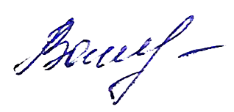 